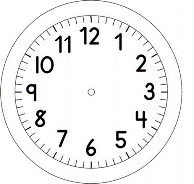 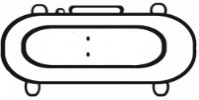 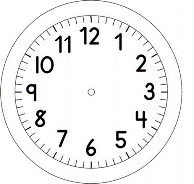 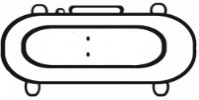 ARTES – PARA GOSTAR DE LER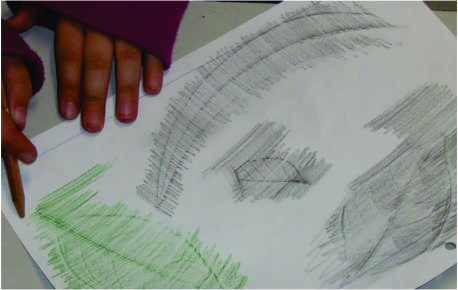 TÉCNICA 1: DECALQUETÉCNICA 2: DESENHO COM FOLHASTÉCNICA: DECALQUEMATERIAIS:FOLHA SULFITE.FOLHAS DE PLANTAS, MOEDAS.GIZ DE CERA OU LÁPIS DE COR. 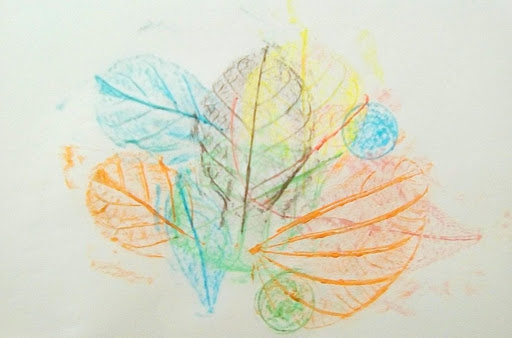 MODO DE FAZER:POSICIONE AS FOLHAS OU MOEDAS EM CIMA DA MESA, FORMANDO O DESENHO DE SUA REPRESENTAÇÃO. DEPOIS, COLOQUE A FOLHA SULFITE EM CIMA DAS FOLHAS OU DAS MOEDAS QUE VOCÊ MONTOU EM CIMA DA MESA. ESFREGUE O GIZ DE CERA PARA FRENTE E PARA TRÁS PARA MARCAR AS TEXTURAS DAS FOLHAS E DAS MOEDAS.
DICA: USE ESSA TÉCNICA PARA EXPERIMENTAR OUTRAS TEXTURAS. USE PAPEL E GIZ DE CERA FAZER O DECALQUE DE VÁRIOS TIPOS DE SUPERFÍCIES AO REDOR DA SUA CASA – COMO PISOS DE MADEIRA, TELHAS OU QUADROS DE AVISOS.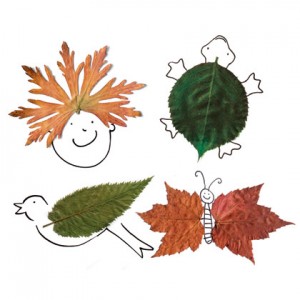 TÉCNICA: DESENHO COM FOLHAS MATERIAIS:FOLHAS DE VÁRIOS TAMANHOS E TIPOS.COLA.FOLHA SULFITE.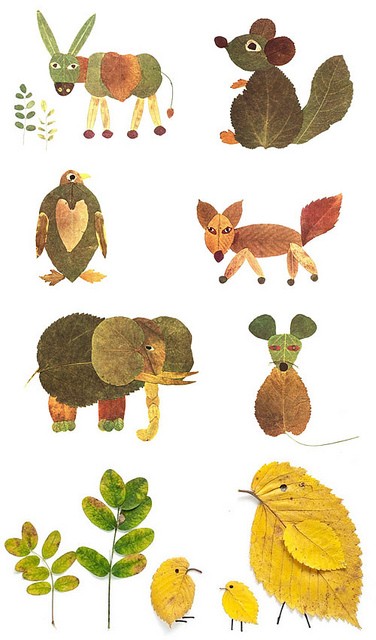 LÁPIS DE COR OU GIZ DE CERA.MODO DE FAZER:POSICIONE AS FOLHAS E VÁ MONTANDO O PERSONAGEM DE SUA HISTÓRIA. QUANDO VOCÊ ACHAR A POSIÇÃO QUE MAIS LHE AGRADA, COLE AS FOLHAS NO SULFITE E UTILIZE O LÁPIS DE COR PARA FAZER OS DETALHES DE SEU DESENHO COMO: PERNAS, OLHOS, MÃOS ORELHAS, CHÃO, PAISAGEM, ENTRE OUTROS.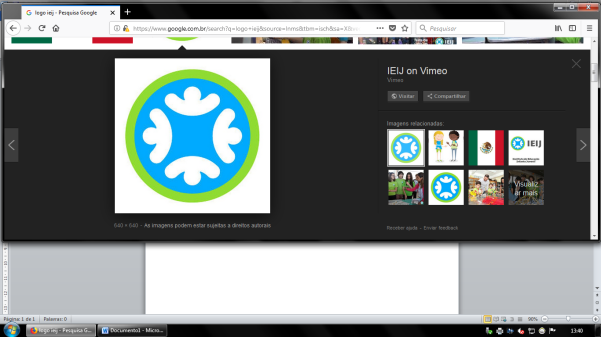 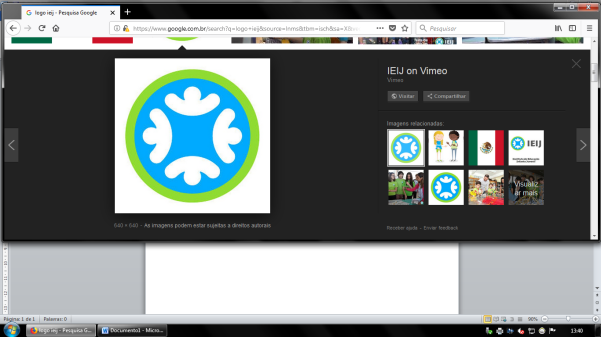 